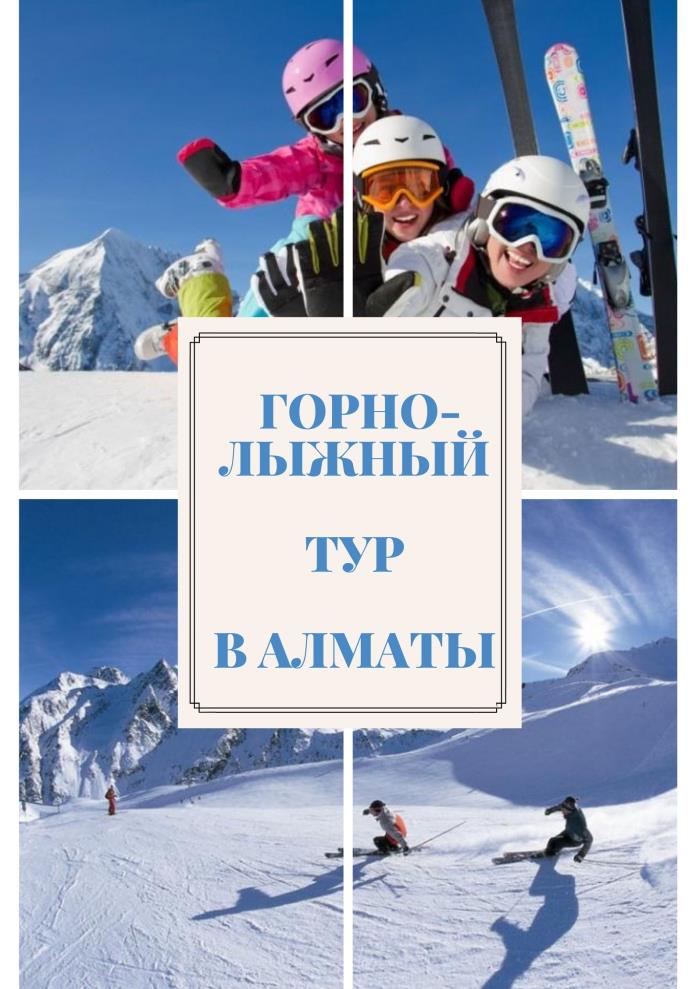 День 1 – воскресениеПрибытие в АлматыRecommended flight: Air Astana KC402 KBP - ALA 22:05-05:55 (Wed, Sat)Встреча в Международном аэропорту Алматы Трансфер в отель OI Qaragai Lesnaya Skazka Mountain Resort  «Oi-Qaragai Lesnaya Skazka» Mountain Resort в горах Алматы всегда радушно встречает новых гостей. Он готов предоставить множество вариантов активного отдыха на любой вкус и возраст. Можно согреться в холле отеля или провести замечательное время у костровой зоны за отелем. Номера оснащены всем необходимым для комфортного пребывания.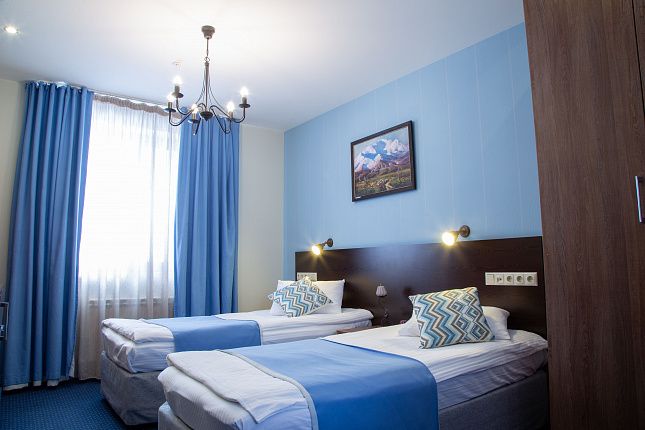 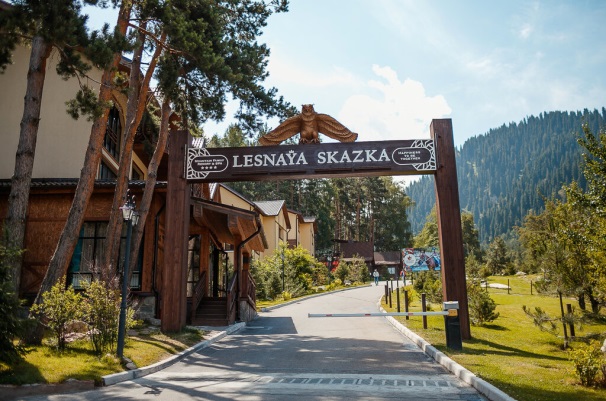 Размещение в отеле, early check-in.ЗавтракОзнакомление с историей города и осмотр основных достопримечательностей (2 часа)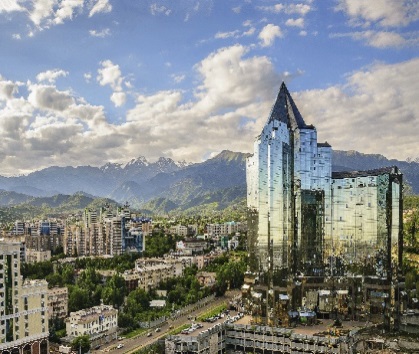 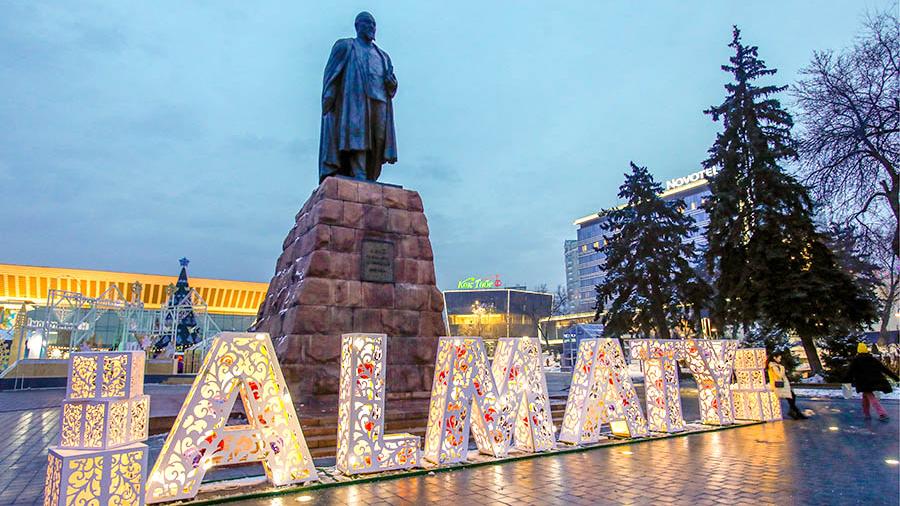 Трансфер до OI Qaragai Lesnaya Skazka mountain resortСвободный день - горнолыжные развлечения на горном курорте OI Qaragai Lesnaya Skazka mountain resort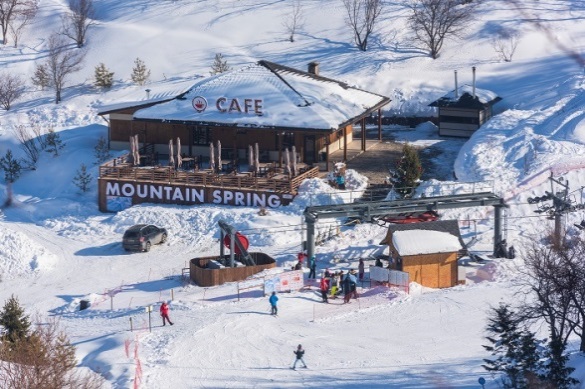 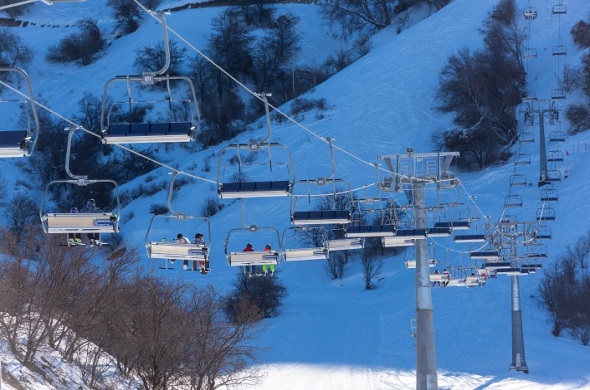 День 1 – воскресениеПрибытие в АлматыRecommended flight: Air Astana KC402 KBP - ALA 22:05-05:55 (Wed, Sat)Встреча в Международном аэропорту Алматы Трансфер в отель OI Qaragai Lesnaya Skazka Mountain Resort  «Oi-Qaragai Lesnaya Skazka» Mountain Resort в горах Алматы всегда радушно встречает новых гостей. Он готов предоставить множество вариантов активного отдыха на любой вкус и возраст. Можно согреться в холле отеля или провести замечательное время у костровой зоны за отелем. Номера оснащены всем необходимым для комфортного пребывания.Размещение в отеле, early check-in.ЗавтракОзнакомление с историей города и осмотр основных достопримечательностей (2 часа)Трансфер до OI Qaragai Lesnaya Skazka mountain resortСвободный день - горнолыжные развлечения на горном курорте OI Qaragai Lesnaya Skazka mountain resortДень 2 - понедельникЗавтрак в отелеСвободный день - горнолыжные развлечения на горном курорте OI Qaragai Lesnaya Skazka mountain resortДень 2 - понедельникЗавтрак в отелеСвободный день - горнолыжные развлечения на горном курорте OI Qaragai Lesnaya Skazka mountain resortДень 3 - вторникЗавтрак в отелеСвободный день - горнолыжные развлечения на горном курорте OI Qaragai Lesnaya Skazka mountain resortДень 3 - вторникЗавтрак в отелеСвободный день - горнолыжные развлечения на горном курорте OI Qaragai Lesnaya Skazka mountain resortДень 4 - средаЗавтрак в отелеСвободный день - горнолыжные развлечения на горном курорте OI Qaragai Lesnaya Skazka mountain resortДень 4 - средаЗавтрак в отелеСвободный день - горнолыжные развлечения на горном курорте OI Qaragai Lesnaya Skazka mountain resortДень 5 - четвергЗавтрак в отелеСвободный день - горнолыжные развлечения на горном курорте OI Qaragai Lesnaya Skazka mountain resortДень 5 - четвергЗавтрак в отелеСвободный день - горнолыжные развлечения на горном курорте OI Qaragai Lesnaya Skazka mountain resortДень 6 - пятницаЗавтрак в отелеСвободный день - горнолыжные развлечения на горном курорте OI Qaragai Lesnaya Skazka mountain resortДень 6 - пятницаЗавтрак в отелеСвободный день - горнолыжные развлечения на горном курорте OI Qaragai Lesnaya Skazka mountain resortДень 7 – суббота Завтрак в отелеСвободный день - горнолыжные развлечения на горном курорте OI Qaragai Lesnaya Skazka mountain resortТрансфер в аэропорт, ВылетRecommended flight: Air Astana KC401 ALA- KBP 18:50-21:05 (Wed, Sat)День 7 – суббота Завтрак в отелеСвободный день - горнолыжные развлечения на горном курорте OI Qaragai Lesnaya Skazka mountain resortТрансфер в аэропорт, ВылетRecommended flight: Air Astana KC401 ALA- KBP 18:50-21:05 (Wed, Sat)Стоимость программы на 1-го человека в группе (на базе двухместного размещения)Стоимость программы на 1-го человека в группе (на базе двухместного размещения)В стоимость программы включено: Проживание в отеле на базе завтрака;Встреча и проводы в аэропорту;Обзорная экскурсия;Дневной абонемент на катание на лыжах/ сноуборде (6 дней). В стоимость не включено: Мед. страховкаМеждународный перелёт;Личные расходы;Дополнительные экскурсии;Алкоголь;Горнолыжная экипировка – доп. оплатаСнаряжение – доп. оплата Питание обед/ужин 8-10 USD.OI Qaragai Lesnaya Skazka mountain resort предлагают Вам воспользоваться услугами пункта проката горнолыжного и сноуборд инвентаря от ведущих поставщиков спортивного снаряжения, а также прокат горнолыжной экипировки.OI Qaragai Lesnaya Skazka mountain resort предлагают Вам воспользоваться услугами пункта проката горнолыжного и сноуборд инвентаря от ведущих поставщиков спортивного снаряжения, а также прокат горнолыжной экипировки.